Evaluación de avances de proyectoSeminario III de DoctoradoFecha de evaluación: Nombre del Alumno: Sede:                        Matrícula: CVU: Nombre de proyecto de tesis: Nombre del Director de tesis/tesina: Nombre del Codirector* de tesis/tesina: *Solo si aplicaPuntaje certificación de TOEFL ITP: Instrucciones:El alumno(a) deberá enviar el formato prellenado al comité tutorial para su evaluación.El comité tutorial deberá evaluar los avances del proyecto de investigación que presenta la(el) asesorada(o) de acuerdo con la tabla de rubricas establecida para el seminario III, solo se debe de indicar el cumplimiento (Si/No) y al finalizar realizar la sumatoria de las rubricas acreditadas para el asentamiento de la calificación final, la cual se evalúa de 0.0/10.0, siendo la mínima aprobatoria 8.0/10.0Una vez que el presente formato se llenó y evaluó, el Director de tesis deberá enviarlo a la persona responsable de sede:Acta de evaluación del seminario IIISedeNombreCorreoAguascalientesMtra. Angélica Melaine Guerreroangelica.guerrero@ciateq.mx Estado de MéxicoLic. Edna Estevezedna.estevez@ciateq.mxHidalgoMtra. Clarisa Sánchezclarisa.sanchez@ciateq.mxJaliscoLic. Paula Gabriela Sotopaula.soto@ciateq.mxQuerétaroMtra. Clarisa Sánchezclarisa.sanchez@ciateq.mxSan Luis PotosíMtra. Diana Ramírezdiana.ramirez@ciateq.mxVirtual (DGPI)Lic. Nancy María Mejía nancy.mejia@ciateq.mxCriterios de desempeñoResultado de la actividadEl reporte incluye un análisis crítico de la bibliografía, un análisis de los temas estudiados y no estudiados en la literatura publicada y revisada, expresando, a su criterio, cuáles temas han sido suficientemente estudiados y cuáles aún tienen oportunidades de seguir siendo examinados, aunque no sea el objeto de su estudio particular. (20 puntos)El reporte incluye el aporte o la originalidad del proyecto que está presentando. (29 puntos)El reporte incluye el avance de la investigación, el cual debe estar en un rango del 10 al 30%. (30 puntos)El reporte incluye un informe de contribución docente, ya sea como profesor o asesor, debe incluir nombre de materias o el nombre del alumno asesorado y proyecto. (21 puntos)CALIFICACIÓN FINALRetroalimentación a la(el) Alumna(o):Nombre y Firma Director(a) de tesis/tesinaNombre y FirmaCodirector(a) de tesis/tesina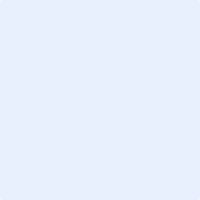 